Отчет Тема: “Пожарная  безопасность” Группа старшая “Семицветики”     Незнание дошкольниками элементарных правил пожарной безопасности – одна из основных причин пожаров, в которых виновными остаются дети. Мы в  нашей группе провели  работу с родителями, что бы родители дома разговаривали  о правилах пожарной безопасности.  Как нужно вести себя с электро-приборами, что нужно делать, если возник пожар и т.д..   Ведь огонь - страшная сила, и чтобы победить его, нужно иметь определенные знания и навыки. Научить ребят ориентироваться в опасности – это важная задача и родителей, и педагогов. Поэтому мы ставим   перед собой:Задачи:Систематическое изучение наиболее вероятных причин возникновения пожаров;Формирование представлений у дошкольников об опасных и вредных факторах, возникающих при пожаре, сознательное и ответственное отношение в вопросах личной безопасности окружающих;Воспитывать навыки адекватного поведения в различных пожароопасных ситуациях;Информировать и вовлекать родителей в профилактические противопожарные мероприятия по обеспечению пожарной безопасности.С детьми старшей группы проведена неделя пожарной безопасности.С детьми проведены следующие мероприятия:1. Беседы: «ПРАВИЛА ПОЖАРНОЙ БЕЗОПАСНОСТИ ДОМА»- «Осторожно - электроприборы»В ходе которых ребята познакомились с огнетушителем, с теми предметами из-за которых может возникнуть пожар  (спички, зажигалки). Узнали о том, какой вред может принести игра с огнем.2. Чтение книг, посвященных пожарной безопасности. Б. Житков «Пожар на море», С.Я. Маршак «Рассказ о неизвестном герое».3. Загадки по пожарной безопасности.4. Рисование «Осторожно! Огонь! Знаки пожарной       Безопасности».5. С детьми была поставлена театральная постановка                          “ Теремок и уголек”. Направления спектакля как раз была на тему пожарной безопасности. Что нужно делать и как действовать, когда случился пожар.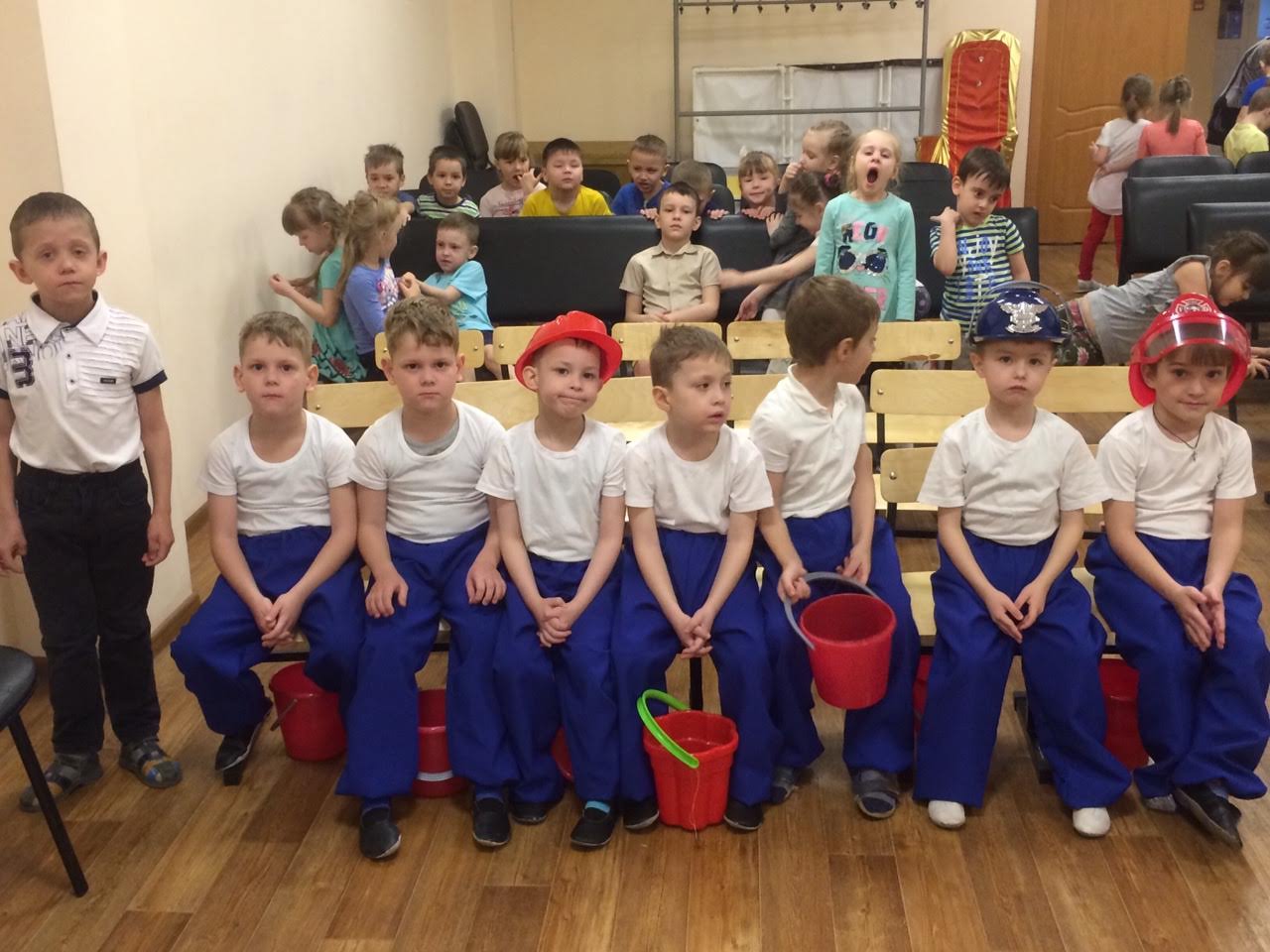 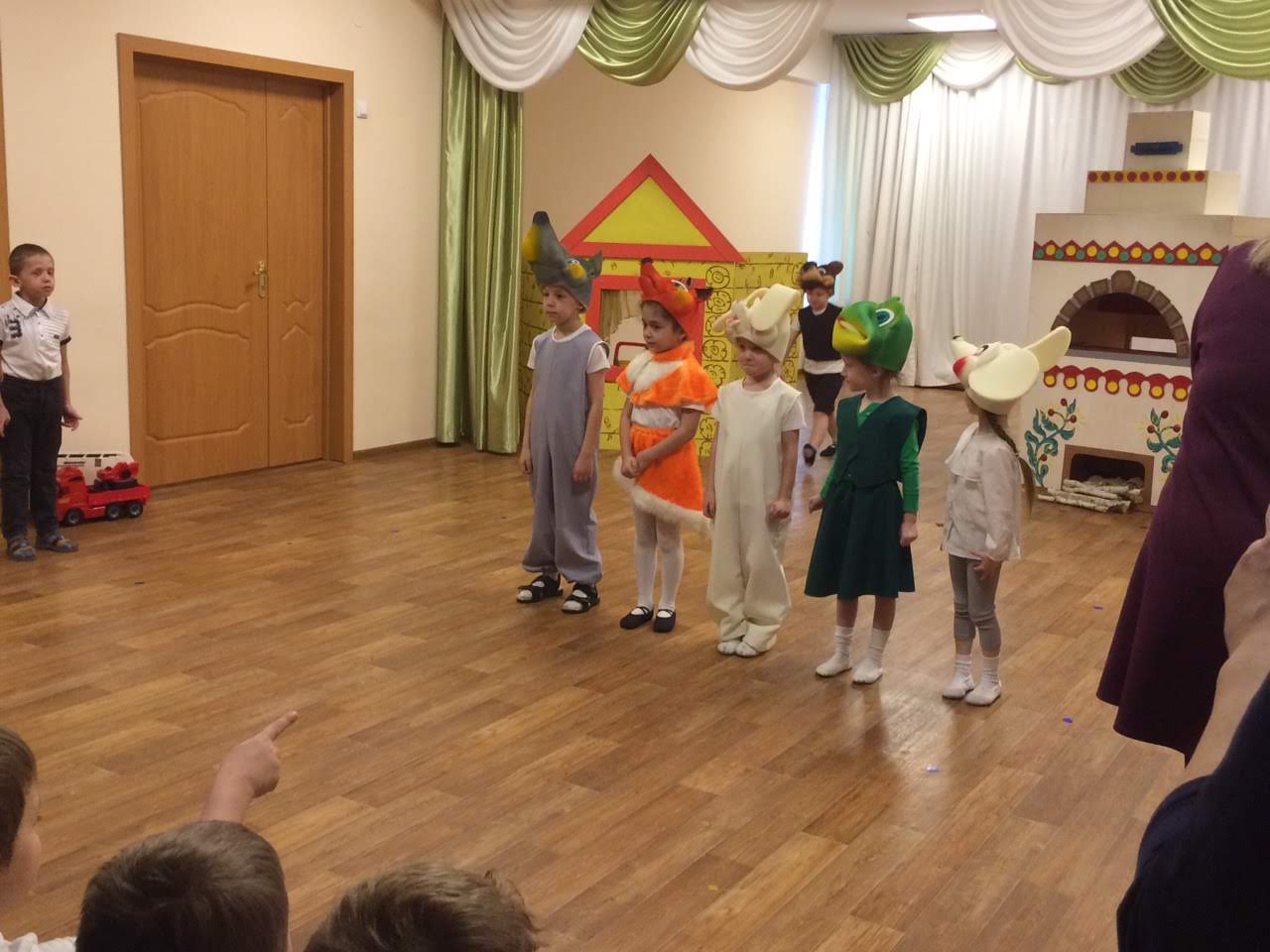 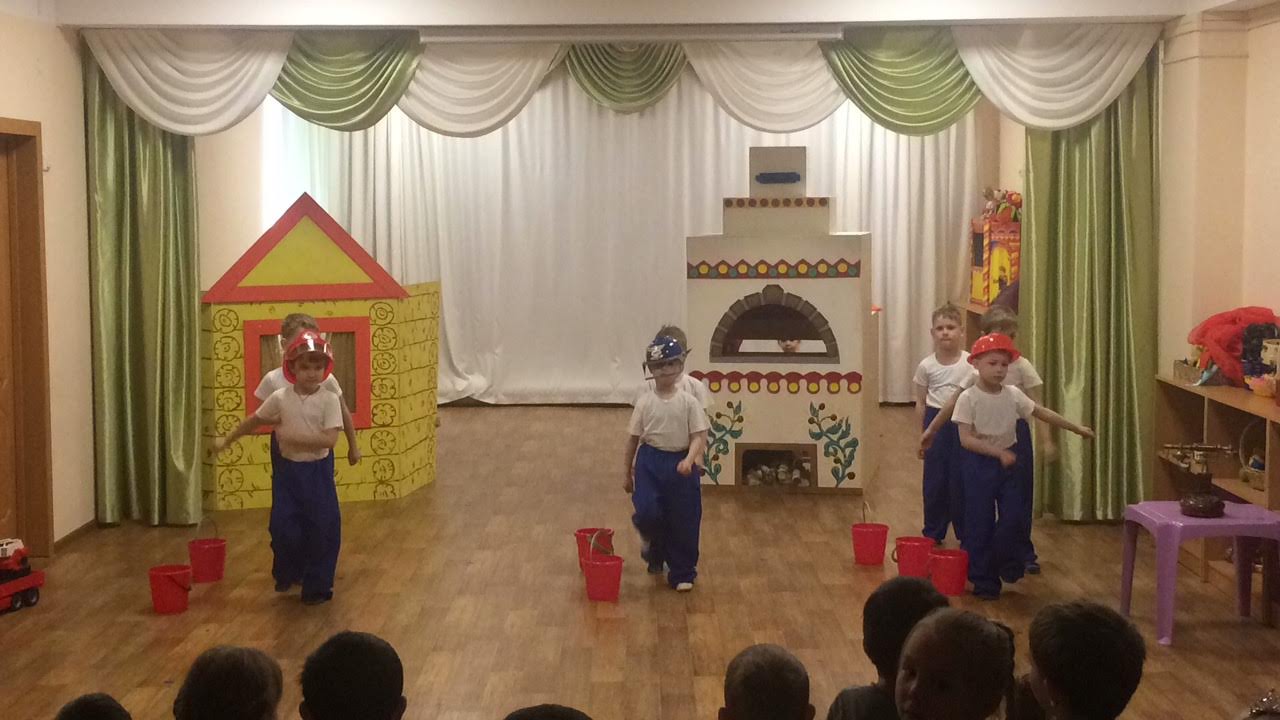 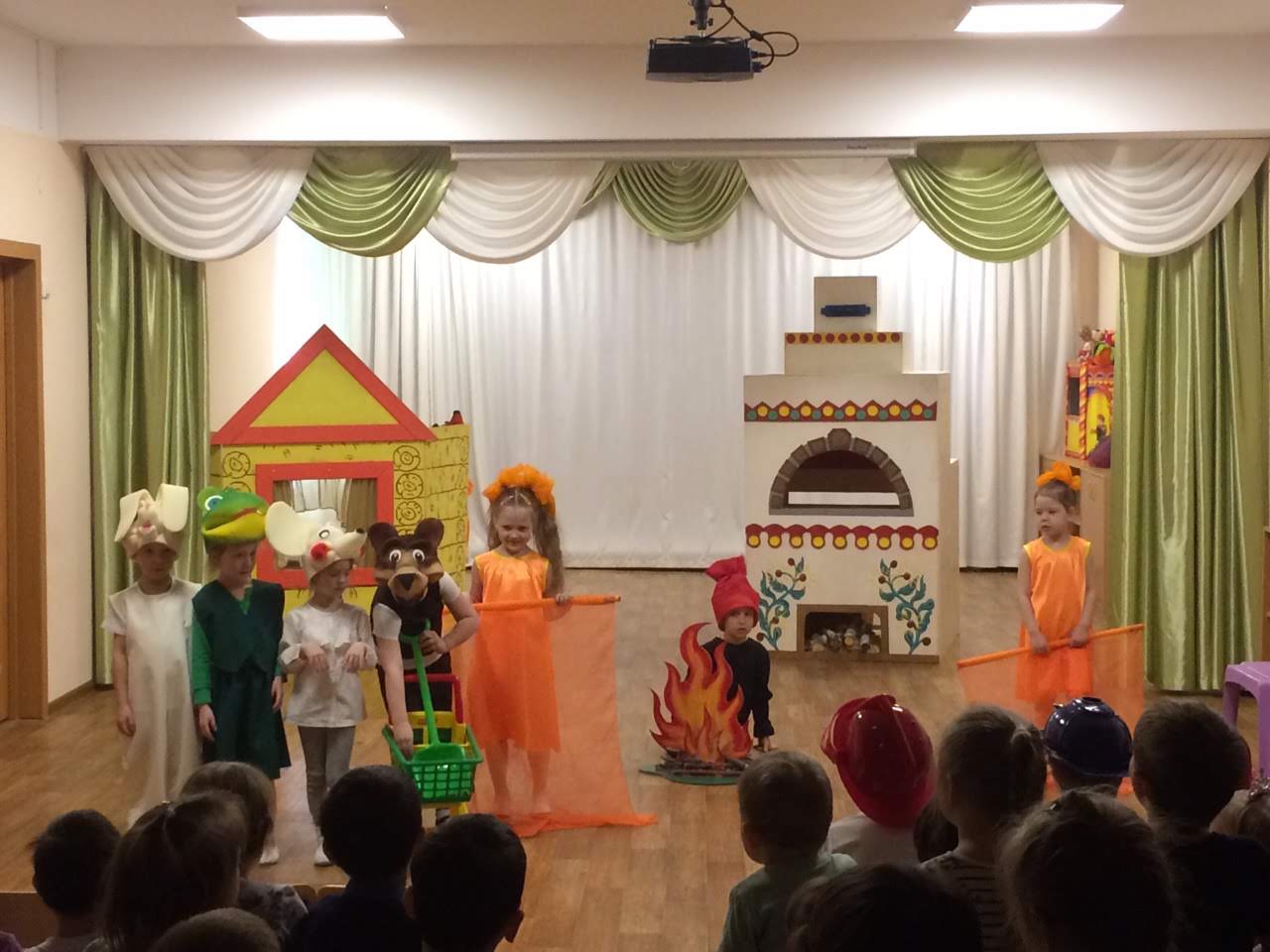 